Polaris ReportsIntroduction to SimplyReportsWhat is SimplyReportsSimplyReports offers ability to create thousands of reports using a simple Web-based interface. Easy to select criteria (parameters) using multiple filtersNo need for in-depth knowledge of the Polaris database or expertise in Structured Query Language (SQL). Select specific data to outputHow to LoginAdministrator assigns the permission for all or selected records.Using any browser, go to:http://<yourlibraryIP/simplyreports>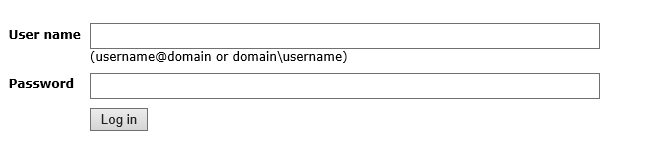 How to LogoutMake sure to logout.If not logged out, the connection will remain for 59 minutes after inactivity.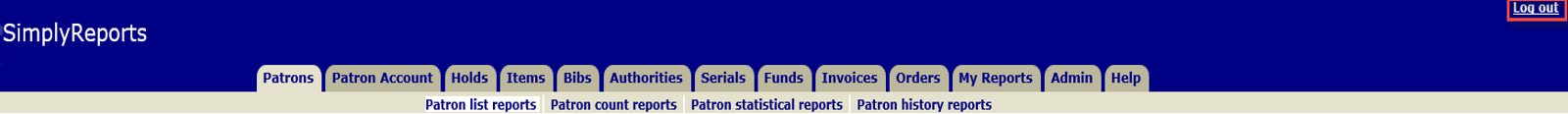 Data Source for ReportsPatron —Data from patron registration records and patron account (status) recordsPatron account —Data from patron account (status) and their linked patron registration records, item and bib recordsHolds —Data from hold request records and their linked bib, item, patron account and patron registration recordsItems --Data from item records and their linked patron accounts, patron registration and bib recordsBibs --Data from bib records and their linked itemsAuthorities --data from authority record, their linked bib and item recordsSerial --Data from Serial Holdings records (including data from publication patterns and compressed holding statements) serial issues/part records and subscription records, linked suppliers and item records Funds --Data from fund records, fiscal year records, their linked bib and item recordsInvoices --Data from invoice records, their linked fiscal year, fund, item, bib and supplier recordsOrders --Data from PO (including POLI and segment data), their linked fiscal year, fund, item, bib and supplier recordsTypes of Reports AvailableList– As the name of the report indicates, you can create a list of records containing a set of information.  List reports subtab is available for all records.Count – If you are interested to know how many records contain a set of conditions, use Count reports. So, count reports give the number of records where list gives you the actual records containing the similar information. 
Statistical reports show number of transactions, stats on records created or deleted – it looks different from the other reports. This will produce # of transactions for the type of record we’ve selected.  Counts and statistics are available for all records except order, fund and invoice records. The order, fund and invoice records have the summary reports instead.List : All recordsCounts: Patrons, Patron Account, Holds, Items, Bibs, Authorities, SerialsStatistics: Patrons, Patron Account, Holds, Items, Bibs, Authorities, SerialsHistory: Items, PatronsExport files: BibsSummary: Funds, Invoices, OrdersList or Count Report WorkformMaximum Rows to Retain: The default number can be changed.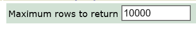 Report Output Column: List of available fields for the selected reportColumns Selected for Output: Select the fields from the Report Output Column to be included in the report. To reorder the columns from left to right on the report, use the up or down arrows. Column Selected for Sort: To sort the report results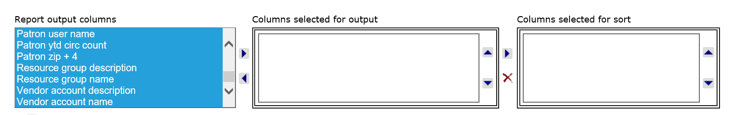 Include header rows: To include a header rowSelect the file type for the report:Text file - If you select this file format, select an entry in the Delimiter type box.Excel - This is the default file type. When you save the report output in this file type, the file is saved in Microsoft Excel format.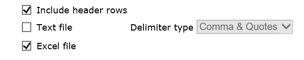 Filters: Report filters limit the report output by characteristics of the records for which you are creating the report, or by characteristics of linked records. 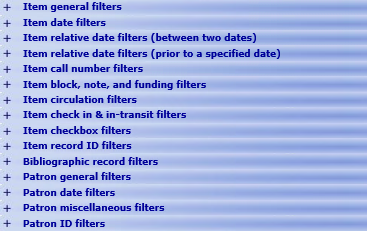 Statistical Report WorkformThe statistical report uses the transactional data from the appropriate record. The statistical reports use the database server and will place a great deal of demand on it. It will slow down Polaris performance. It should be scheduled for a time outside the normal library hours. The “run report now” is unchecked by default.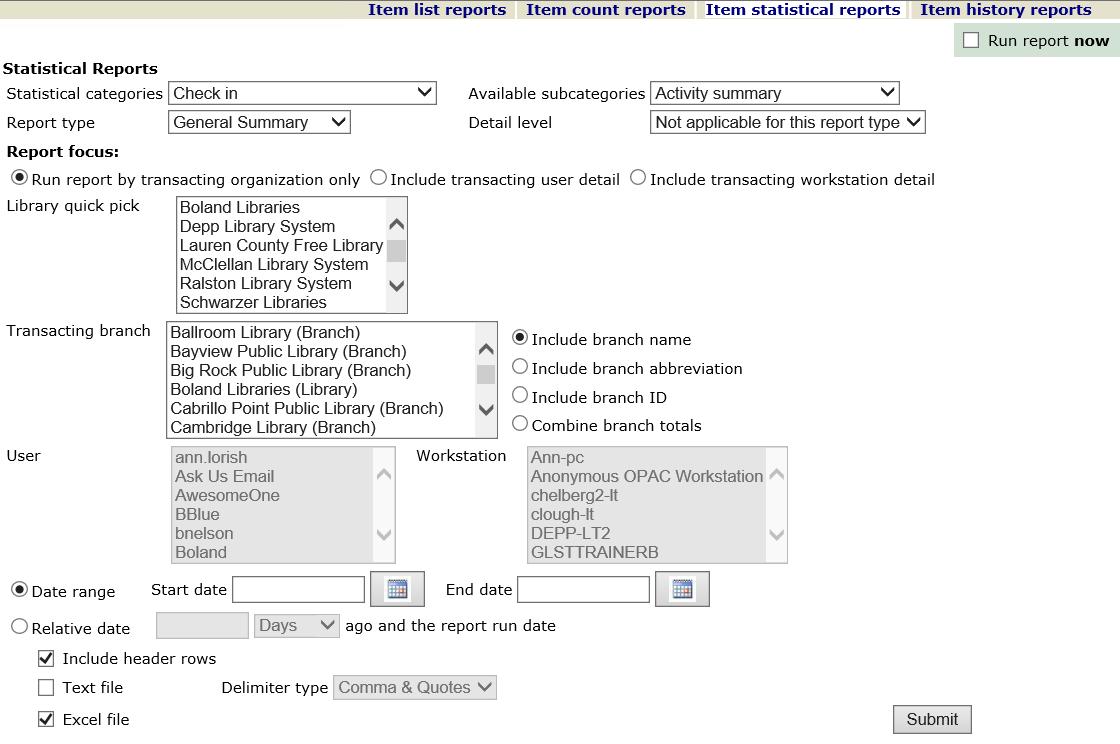 Click “run the report now”, if you like to run the report now. You will get a warning that you should not run the report at this time. 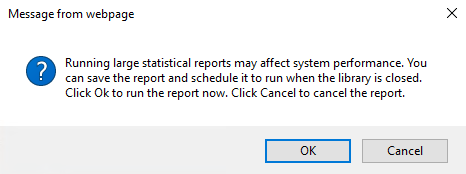 To download reports The format of the report has already been selectedClick Download report OutputHave the option to open the report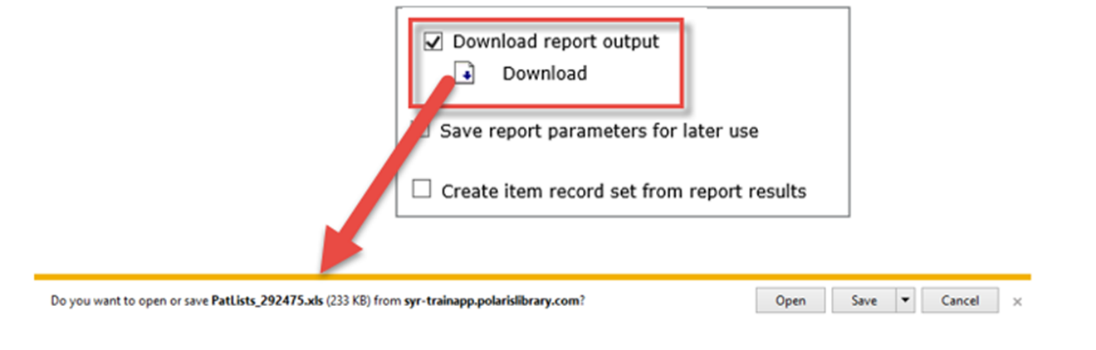 Format in Excel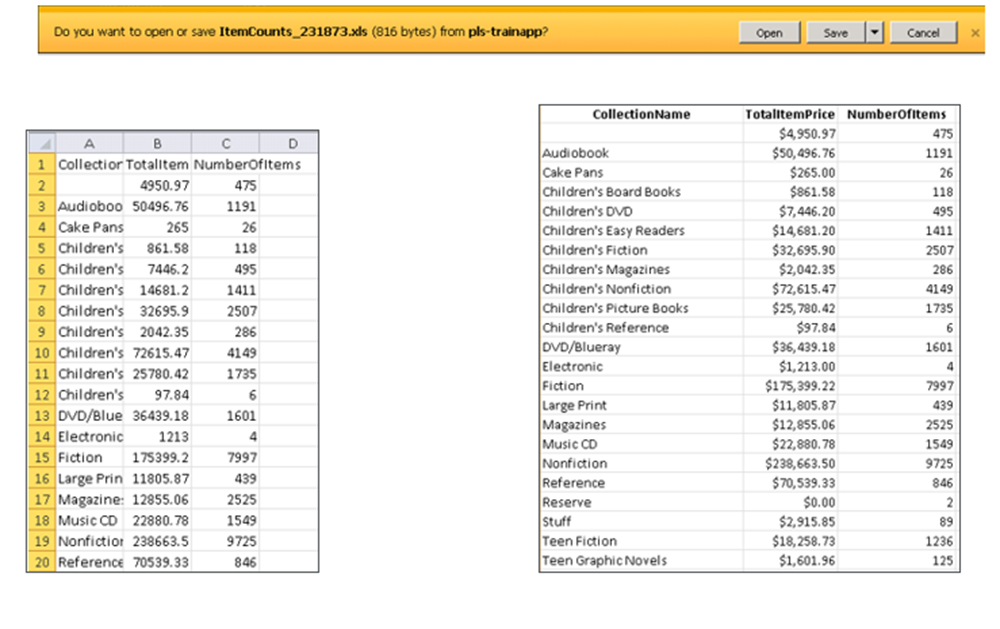 Format in Text Delimited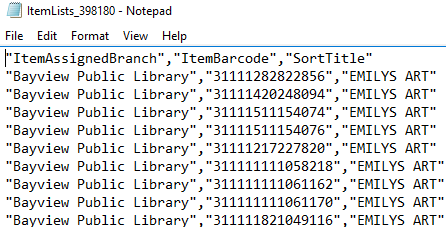 Save the Report ParametersClick “save report parameters for later use”Enter a report name, click “save”The report description is optional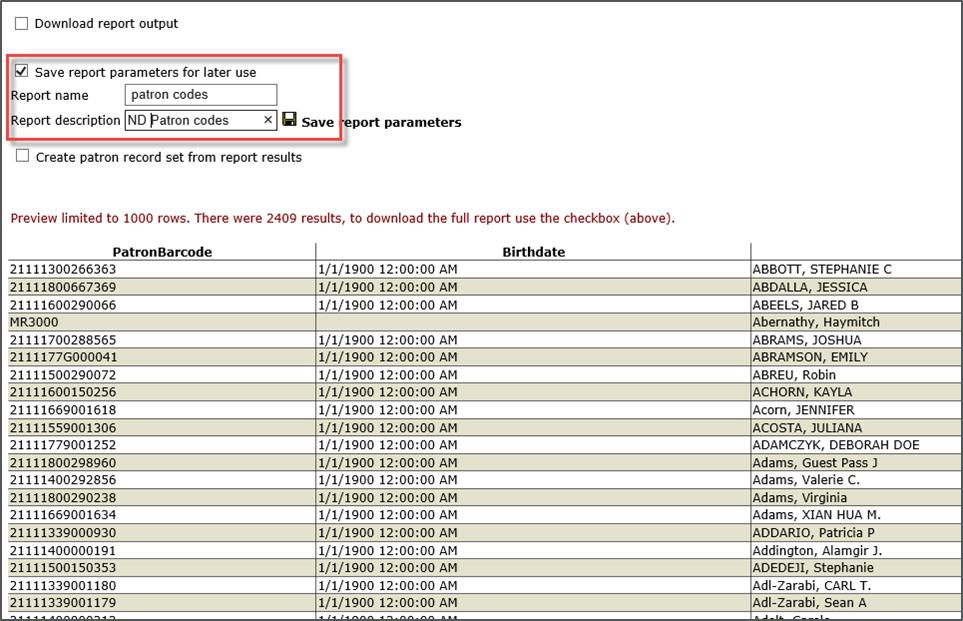 Confirmation that the report is saved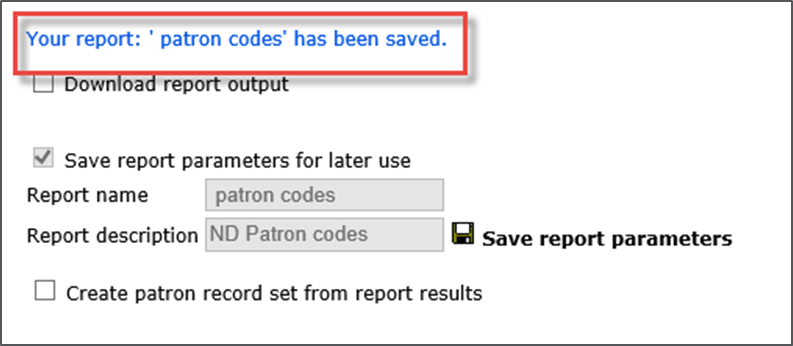 Create a Record SetYou can create a record set for bibliographic, item, authority and patron records, if you need to work with these records in the Polaris client. Check “Create item record set from report results”Name the record set, save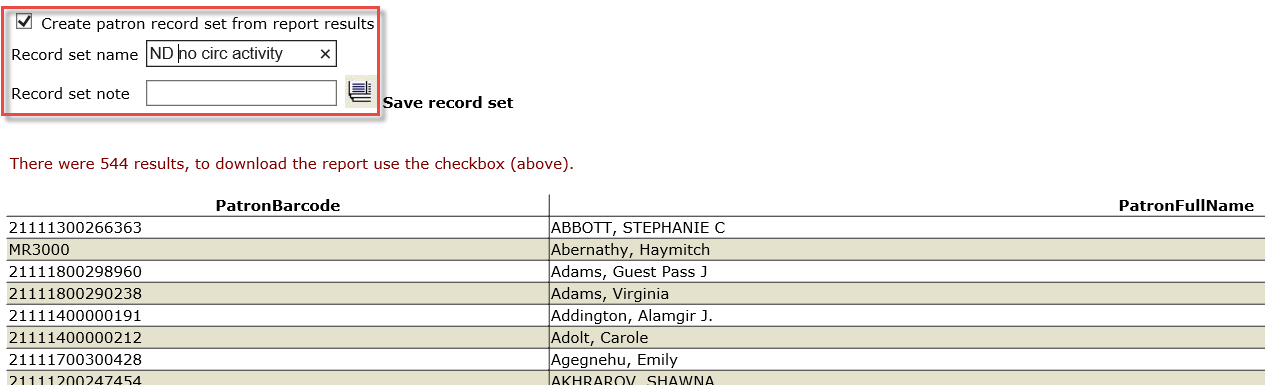 You will get a confirmation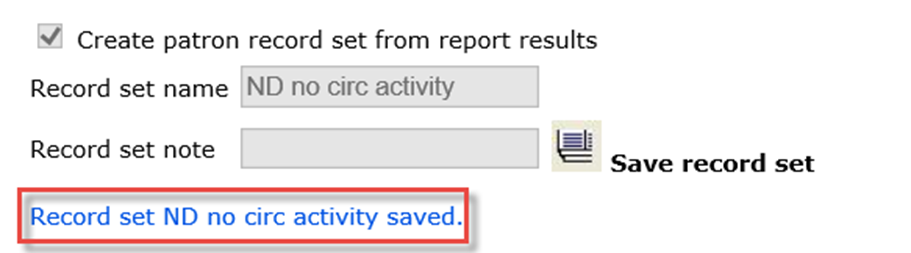 Search for the record set in the Polaris Client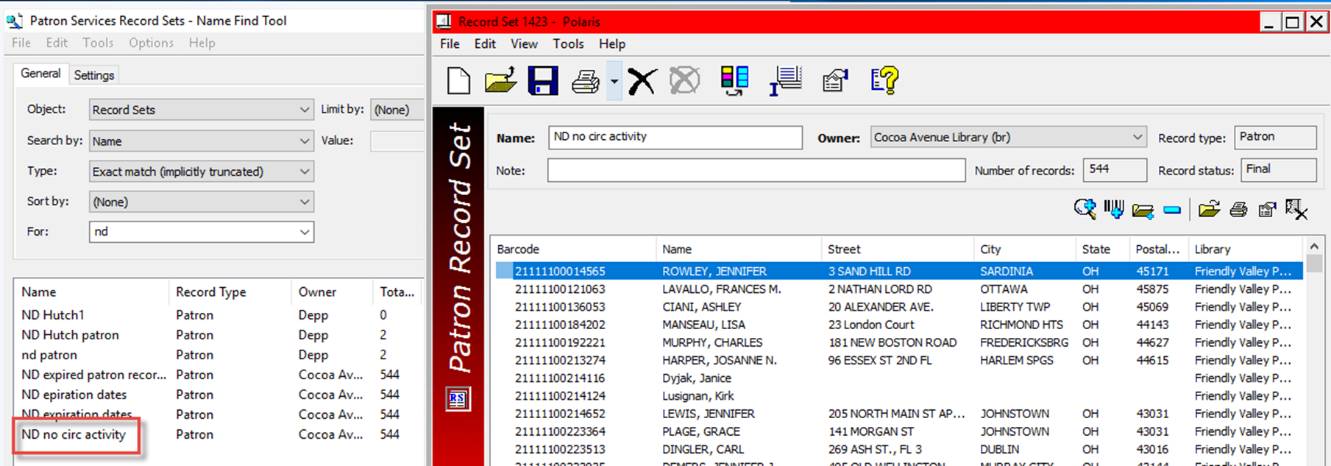 My Reports TabTo manage your reports, select “My Reports” tabThere are three tabs:My ReportsFile MaintenanceScheduled JobsMy Reports: To access your saved reports. You need to know the type of reportThere are options to:delete the saved report or edit each reportSchedule reportsRun reportsPublish report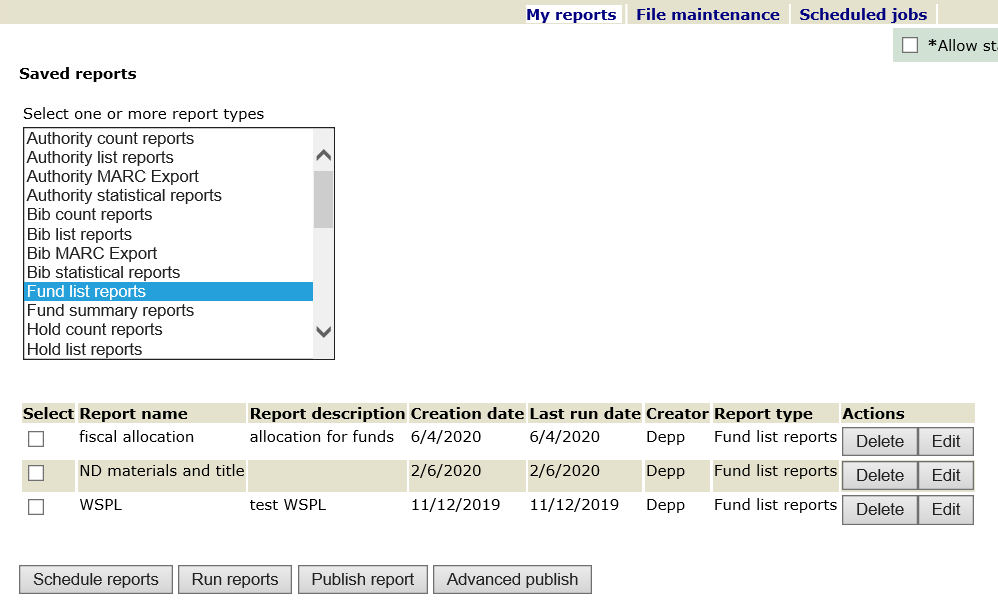 Schedule reportsFill in appropriate fields | Save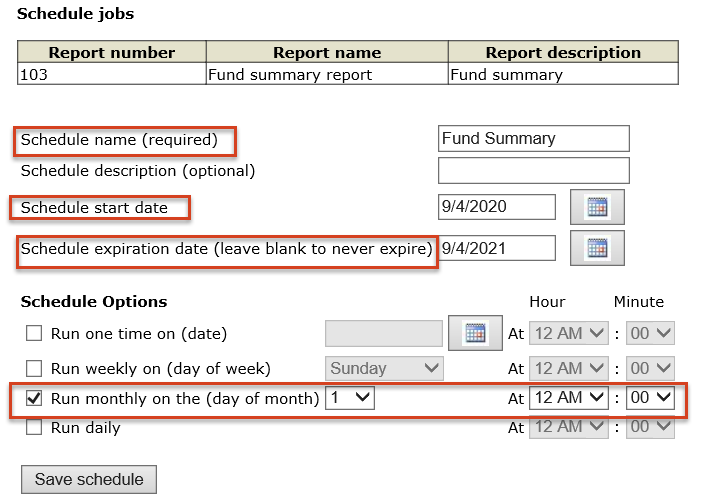 Publish Report: The reports can be published to Polaris toolbar reports. Select the report you would like to publish and click publish report. The report name is automatically populated from your report.  Select how the report to be oriented: landscape or portrait. Choose your branch. Is this report just for you or to share with others? If it is for you, place in the personal folder.  If to share, place it in the branch folder. 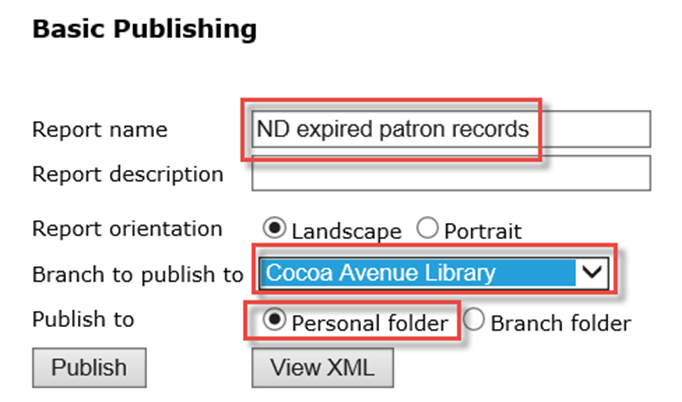 In the Polaris Client, Utilities | reports and notices, select Custom folder.  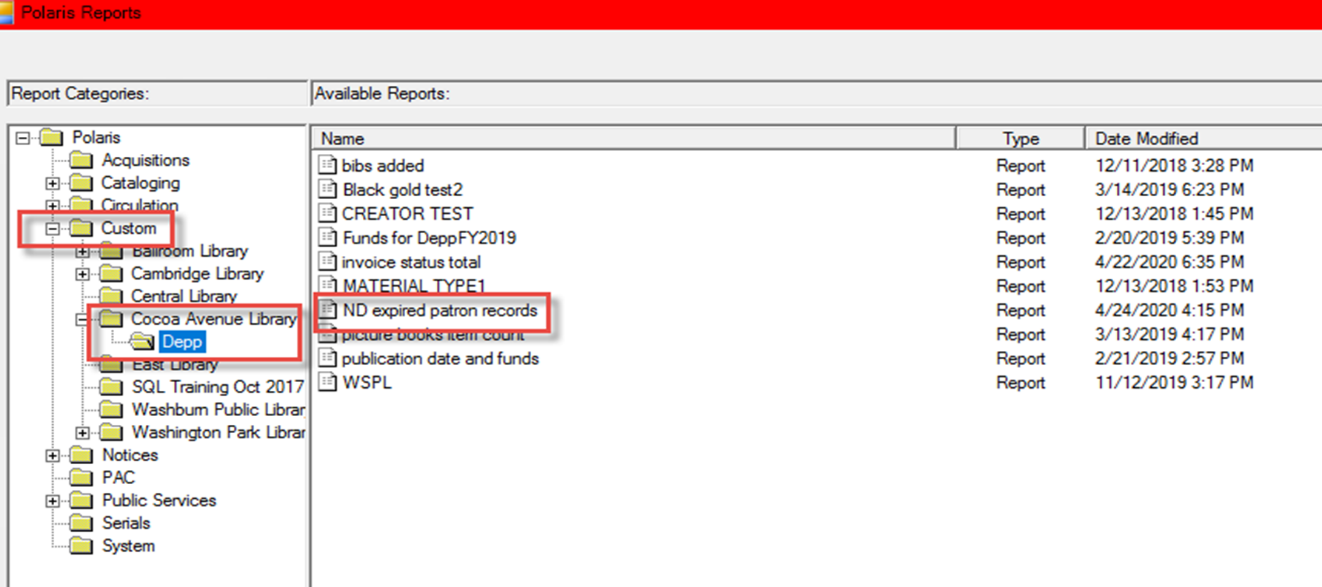 File Maintenance: Select Ad-Hoc reports file to open a report that was not savedLook for the report type/date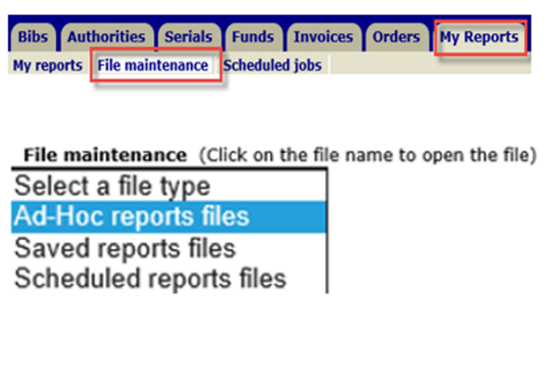 Click the blue link to open the report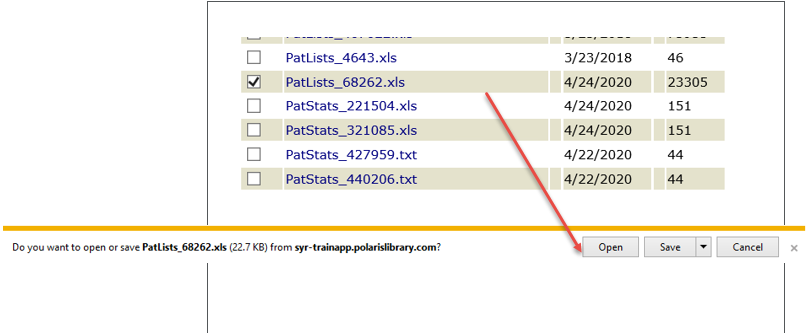 Select Saved reports File to delete the saved reports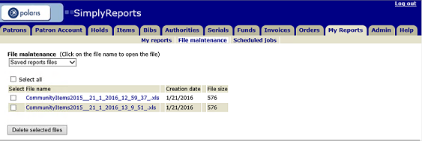 Scheduled Jobs: To delete the scheduled reports no longer needed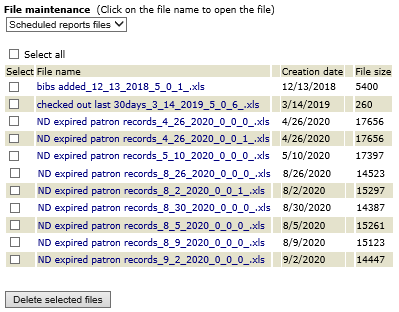 This publication is supplied for the exclusive use of customers of Innovative Interfaces with the understanding that it shall not be shown or distributed to anyone outside of the customer's organization without the prior written permission of Innovative Interfaces. This publication may be copied only if the copies are for the exclusive use of staff members of libraries that have purchased the Innovative system.

© 2022, Innovative Interfaces, Inc.